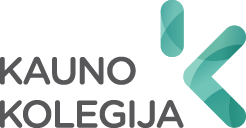 FAKULTETO PAVADINIMASKATEDROS /AKADEMIJOS / CENTRO / SKYRIAUS PAVADINIMASAutoriaus vardas ir pavardėBAIGIAMOJO DARBO PAVADINIMASProfesinio bakalauro baigiamasis darbasStudijų programos pavadinimas (kilmininko linksniu) studijų programosvalstybinis kodas (įrašykite)Studijų krypties pavadinimas (kilmininko linksniu) studijų kryptiesMiestas, metai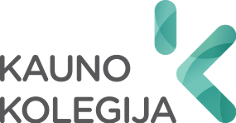 FAKULTETO PAVADINIMASAKADEMINIO SĄŽININGUMO DEKLARACIJA20____ m. ______________  ___ d.KaunasAš, ______________________, ____________________studijų programos studentas(-ė) patvirtinu, kad mano baigiamasis darbas ______________________________________ ___________________________________________________________ parengtas savarankiškai ir visi pateikti duomenys yra teisingi ir gauti sąžiningai. Darbe nėra panaudota informacinė medžiaga, kurią galima priskirti plagiatui ar kuri pažeidžia autorių teises, visi darbe pateikti duomenys surinkti paties darbo autoriaus arba cituojami pagal visus teisės dokumentuose ar bibliografinėse nuorodose keliamus reikalavimus.Darbo autorius:Vadovas mokslinis laipsnis Vardas Pavardė (parašas)(data)Konsultanto mokslinis laipsnis Vardas Pavardė(parašas)(data)(parašas)(vardas, pavardė)